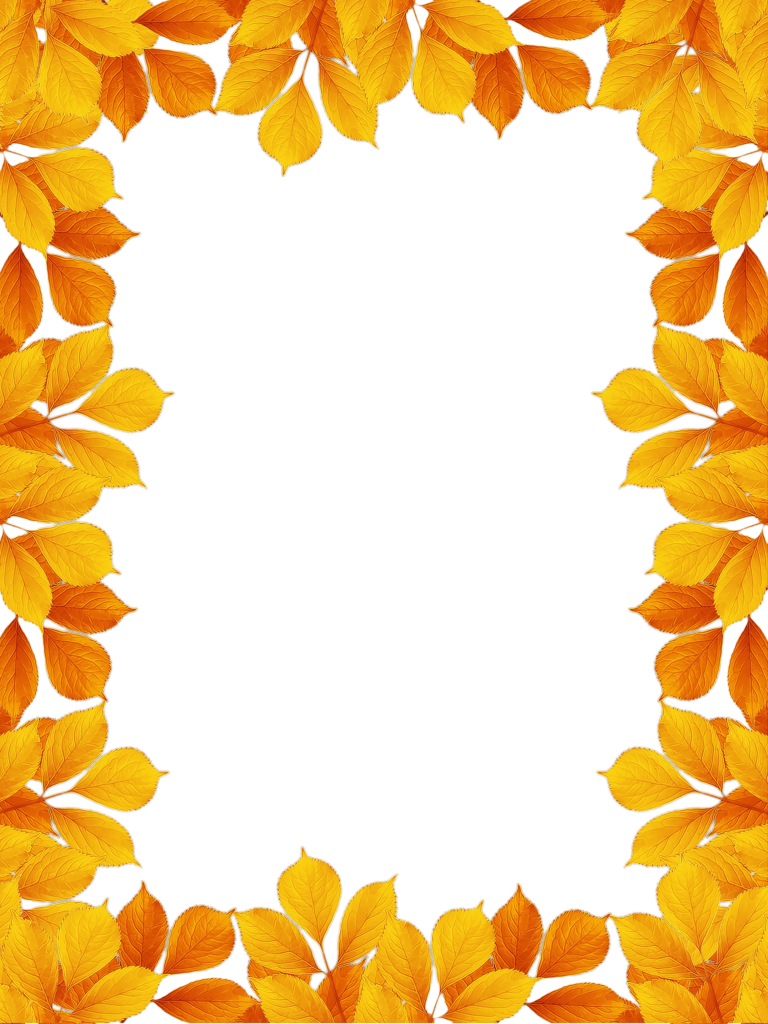 1. Звучит «Осенняя песня» П. И. Чайковского.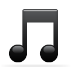 Дети с ведущей заходят в музыкальный зал и садятся на стульчики.Ведущая:  Дорогие ребята! Посмотрите, какие вы сегодня красивые, нарядные, посмотрите, как празднично украшен наш зал. Сегодня мы отмечаем праздник Осени.Мы простились с теплым летом, Уже осень к нам пришла,Золотисто-красным цветом все раскрасила она.Так давайте в гости Осень позовем, Станет все вокруг чудесней,Осень, мы тебя так ждем!2. Под музыку входит Осень с осенними листочками, кружится, кланяетсяОсень:Слышу, слышу и спешу,Вам подарки я несу! Здравствуйте, ребята!Я Осень золотая, я в гости к вам пришла,И желтыми листочками всю землю убрала!Осень показывает на листочки, которые лежат под стульчиками ребят.Ведущая: Здравствуй, Осень золотая,К нам скорее проходи,Для тебя споем мы песню,Ты немножко отдохни!Дети под музыку выходят в середину зала (или танцуют стоя около стульчиков)3. Песня – танец с листочками (мотив «Ах, вы сени»)Дует, дует ветерок,И качается листокКрасно – желто – золотойНад моею головой.Мы за листиком присели, Из-за листика смотрели.Снова глазки закрываем,И головкой мы качаем.Дует, дует ветерок,И качается листокКрасно – желто – золотойНад моею головой.Мы за листиком присели, Из-за листика смотрели.Снова глазки закрываем,И головкой мы качаем.Осень: Спасибо, милые певцы, я вас хвалю, вы молодцы. Сейчас прошу вас поиграть, свое уменье показать!4. Музыкальный огородИгра на музыкальных инструментах (музыкальных браслетах)Ведущая: Кто не знает, наши дети – удивительный народ. Любит песни он и пляски, очень весело живёт!5. Слышится шум дождя.1 Ребенок:Дразнит дождь: «Ау, ребятки!»Он играет с нами в прятки,То припустит, то уймётся,То исчезнет, то вернётся.2 Ребенок:А над нами тучка хмурая плывёт,И такую песню жалобно поёт:Кап – кап, кап- кап плакать я хочу.И совсем нечаянно я вас промочу!Ведущая: Вставайте, ребятки, со стульчиков и выходите на середину зала. 6. Песня – танец «Виноватая тучка»Злую тучку наказали: - Ты плохая!- ей сказали. И она заплакала: Да, кап-кап-кап-закапала. Кап-кап-кап... Дождик пошёл ! Кап-кап-кап... Дождик пошёл ! Мыши сразу задрожали - Мыши в норки побежали. Полетели птиц вниз, Да птицы сели под карниз. Кап-кап-кап... Дождик пошёл ! Кап-кап-кап... Дождик пошёл ! Пёс по имени Барбос Струсил не на шутку - Еле ноги он унёс В свою собачью будку. Кап-кап-кап... Дождик пошёл ! Кап-кап-кап... Дождик пошёл ! Ну а мы с тобой не тужим - Босиком бежим по лужам! Брызги прямо ввысь летят, С тучею встречаются. А потом они назад Да с неба возвращаются ! Шлёп...шлёп...шлёп... Шлёп...шлёп...шлёп... Шлёп...шлёп...шлёп... Дождик идёт ! Шлёп...шлёп...шлёп... Дождик идёт ! Тучку бедную простили. Тучку с миром отпустили. Тучка плакать перестала, А потом совсем пропала.     Кап-кап-кап...     Дождик прошёл!     Кап-кап-кап...     Дождик прошёл!     Кап-кап-кап!Осень: Как хорошо вы поете и танцуете. Очень мне понравилось! Только я хочу поиграть, давно я ни с кем не играла!Ведущая:  Осень дорогая, наши дети с удовольствием поиграют с тобой!Осень: Тогда я еще поиграю с вами. А играть мы будем в музыкальную игру «Тучка – сердючка».7. Игра «Тучка – сердючка»Ведущая: Молодцы! А теперь пришла пора стихи прочесть нам, детвора!Дети, которые читают стихи остаются. Остальные садятся на места.3 ребенок:Осень наступила, высохли цветы,И глядят уныло голые кусты.4 ребенок:Дождик, дождик, кап, кап, кап,Мокрые дорожки.Если хочешь погулять,Надевай сапожки!5 Ребенок:Дует, дует ветер,Дует, задуваетЖелтые листочки С дерева срывает.6 Ребенок:Стала желтою трава,Покраснели листья,На березоньке листваСтала золотистой.Осень: Но не только красоту принесла я вам в лесу, вы со стульчиков вставайте, дружно прыгать начинайте! Я приглашаю вас на прогулку в осенний лес, где ждет нас много чудес.Динамическое упражнение «Осенняя разминка».После игры раздается лай собачкиВедущая:Ой, ребята, тише, тише,Что-то странное я слышу,Кто там голос подает, Кто же в гости к нам идет?8.  Появляется под музыку собачкаСобачка:Ребята, кто меня узнал? Гав!Я - Жучка, и без вас я сильно скучала! Гав!Осень: Здравствуй, Жучка! Хорошо, что ты пришла! У нас сегодня осенний праздник, наши дети поют, танцуют, веселятся. Собачка:Я к вам в гости бежала,И с листочками играла,Хотите листики собрать, И мне букеты показать?Игра «Собери листики одного цвета»( На полу раскладывают желтые и красные листочки. Играют двое детей. Собирают букеты из одинаковых листьев).Осень: Молодцы, ребята! Собачка: Гав! Гав! Молодцы! Хорошо с вами играть!Без меня не скучайте, Снова в гости поджидайте!Гав! До свидания, ребята!Дети машут ей рукой «До свидания, Жучка!»Осень: Убежала Жучка, да и мне пора уходить.Ведущая: Спасибо, Осень, за твою красоту, щедрые подарки и за веселье!Осень:И я вас всех благодарю,Всем «До свидания» говорю,Приду к вам ровно через год, Когда наступит мой черед!Отдает корзину с яблоками ведущейНа прощание дарю вам, ребята, яблочки наливные! С угощеньем веселей - будет праздник у детей !Осень: До свидания, ребята! 2. Под музыку уходит, дети машут ей «До свидания!»Ведущая: Попрощалась с нами Осень, но мы грустить не будем, ведь впереди нас ждет красавица-зима и новые праздники! До новых встреч!1. Под музыку выходят из залаРефлексия. Фотосессия.На осеннюю полянкуЗайки прискакали.				.Высоко-высокоЗайки прыгать стали.ПрыгаютНа осеннюю полянкуПодошла лисичка.				Покружилась на носочкахРыжая сестричкаИдут, как лисичка.На осеннюю полянкуПтички прилетали.	 Птички прилетали	Крыльями махали.Бегут на носочках на месте, машут руками, как крыльями.На осеннюю полянкуВышел бурый мишка,Стал ногами топотать	                              Мишка-шалунишка.Идут вразвалочку Топают ножкой.На осеннюю полянкуДетки прибежали	Детки прибежалиГромко хлопать стали.Хлопают в ладоши.